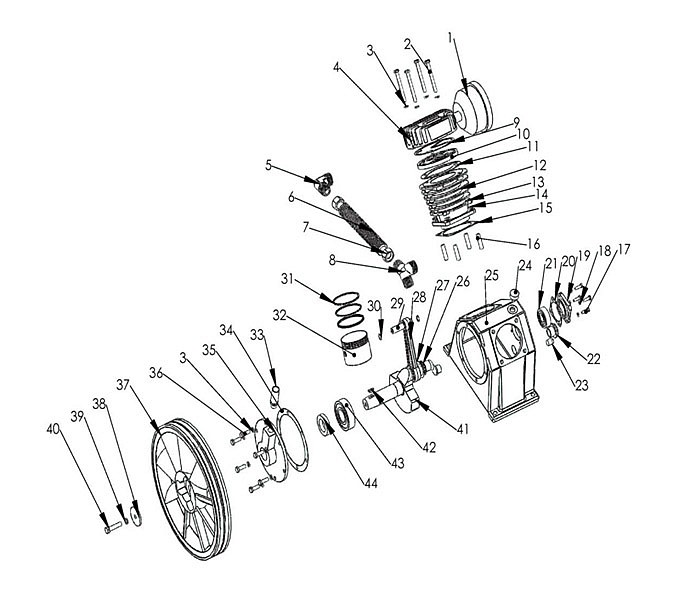 № позицииНаименование деталиКод для заказаБлок поршневой LB-504022230021Фильтр воздушный в сборе для LB50/75211750031/1Патрон воздушного фильтра211770102Болт для крышки блока цилиндров М8х80111310063Граверная шайба d8111230034Головка цилиндра211230045Угольник211730026Радиатор211710037Гайка d19111140018Тройник211740029Прокладка блока клапанов верхняя d802115400310Клапанная плита d802112400410/1Пластина большая (LB75, LB50)2112501510/2Пластины мал в комплекте (2+2 плюс болты и шайбы)(LB75, LB50)2112501411Прокладка блока клапанов нижняя d802115100512Блок цилиндров d802112100513Гайка1111100314Граверная шайба d101112300415Прокладка цилиндр - картер d802115300316Шпилька М10x381114100317Болт крепления крышки М6х201113100118Граверная шайба d61112300219Задняя крышка2111200120Прокладка задней крышки2115500221Подшипник 63042113400222Маслоуказатель2116400223Пробка слива масла2116900328Шатун боковой2113200729Поршневой палец d15x702114300430Кольцо стопорное d152114400331Комплект колец d802114500432Поршень d802114100433Сапун2116600134Прокладка передней крышки2115200535Передняя крышка2111300536Болт крепления М8х251113100437Шкив LB50/75 d3682121200438Шайба d522121300339Шайба d101112400240Болт шкива М10х451113101141Коленвал2113100642Сегментная шпонка2113600143Подшипник 63072113400644Манжета передней крышки (35x56x12)21161005